附件：线上考试操作说明考生登录1、考生须在正式考试三天前，登录http://sce.pfc.cn/，点击下方“通知”，查看考试相关网址信息。考生考试前需提前20分钟根据我院通知的考试网址，登录易考在线考试系统与第二视角监控优巡系统。考生登录在线考试系统：易考系统根据我院通知公布的相应课程网址，在谷歌浏览器中打开考试网页。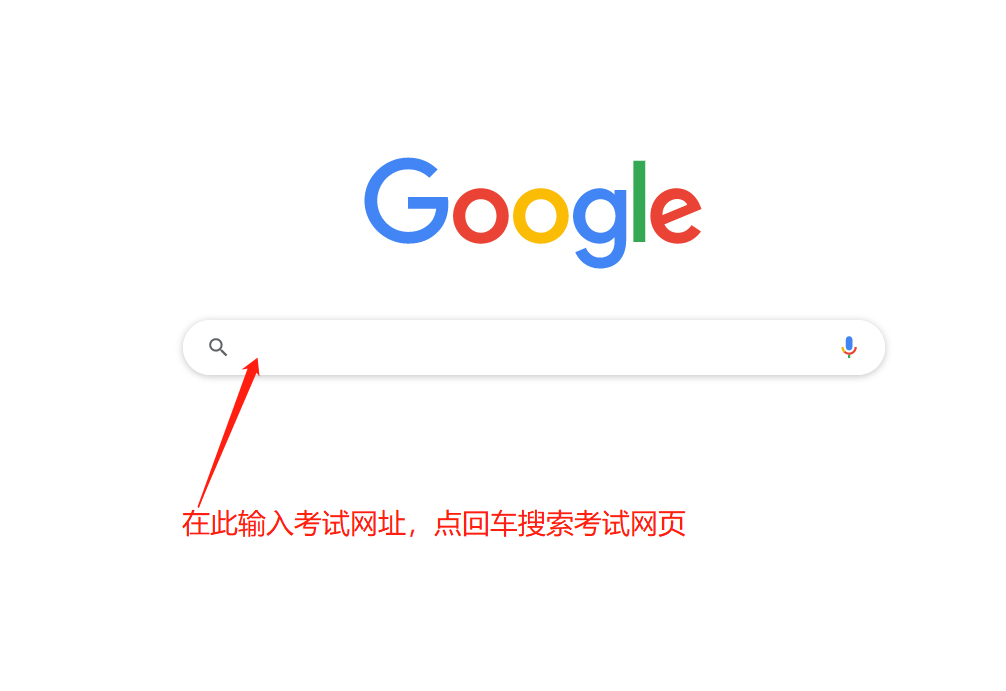 图1输入准考证号码，人脸核验成功后，进入考试页面，审核信息是否准确并阅读考试须知，等待考试开始。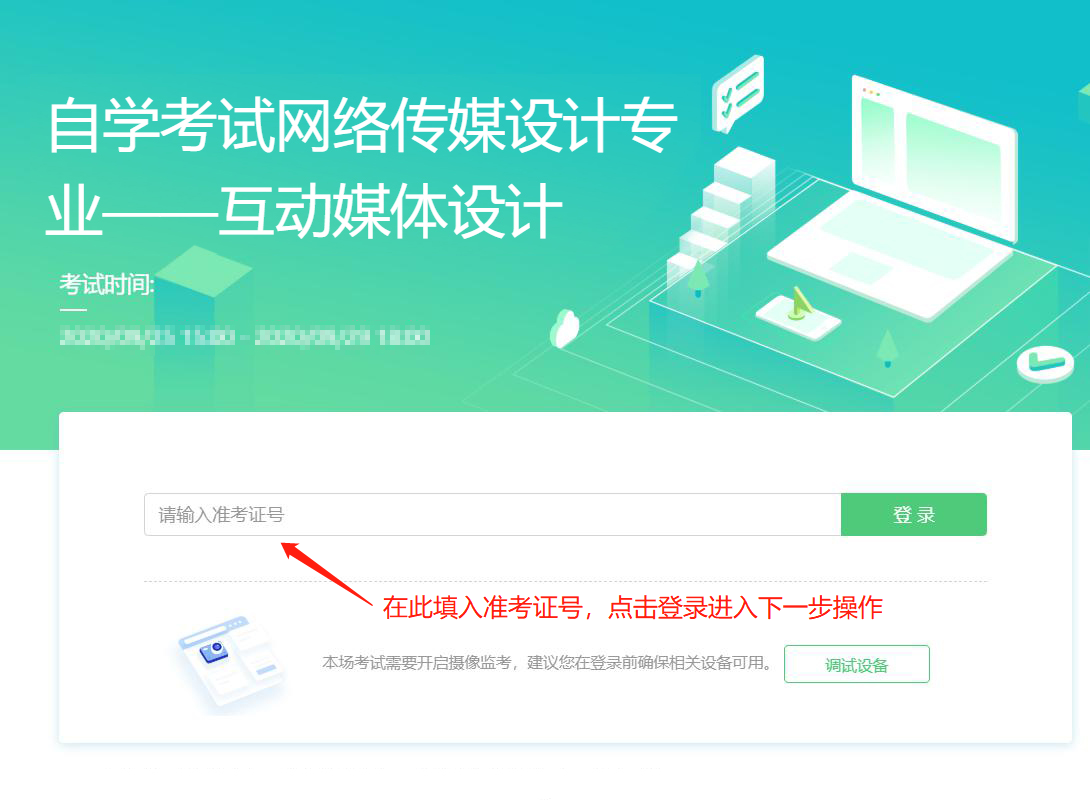 图2 考试登录界面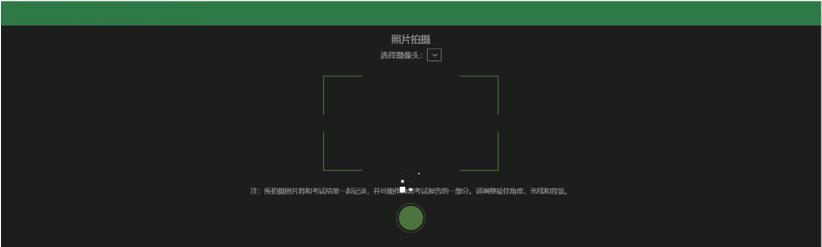 图3 人脸认证界面3、考生登录第二视角监控系统：优巡系统输入准考证号码，考试ID号（课程代码），人脸核验成功后，进入监考系统，阅读考试须知，将监控设备按要求摆放。 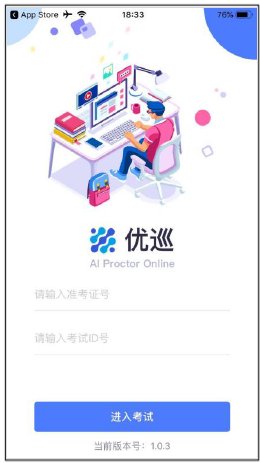 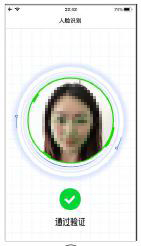 图4 优巡登录及认证界面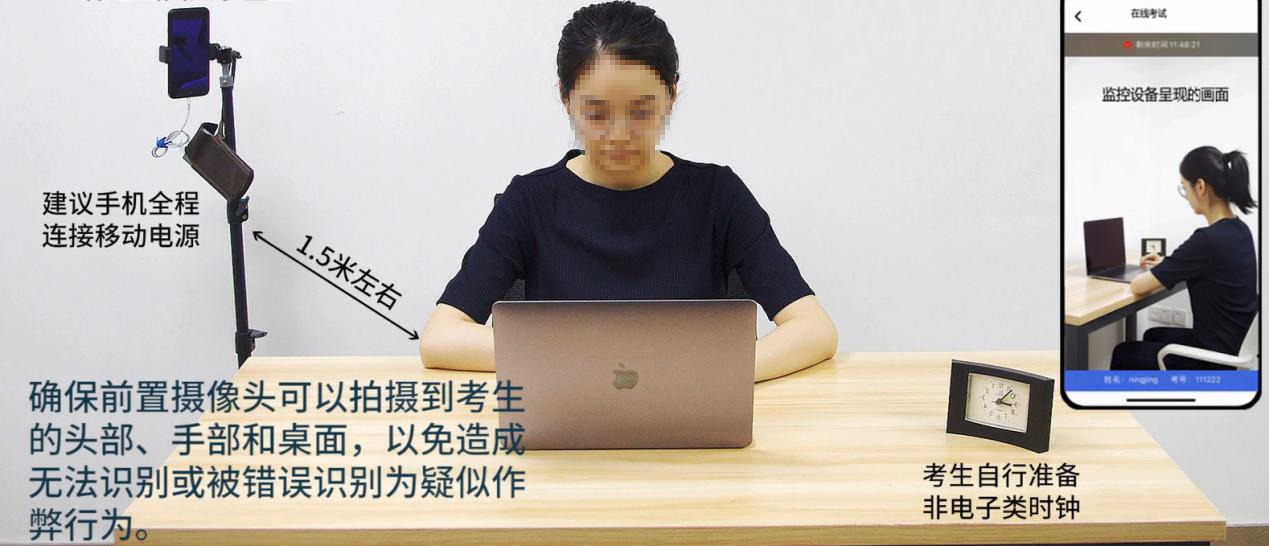 图5 优巡设备摆放展示4、考试课程名称及课程代码二、考生考试考生进入考试系统进行在线答题，确保本人在考试设备、第二视角监控设备的监控范围内，防止考试出现作弊行为，导致考试成绩无效。考试过程中考生如需考试内容以外的帮助，可以通过点击优巡界面中的“帮助”按钮，启动帮助功能，获得监考老师同意后，开启视频通话功能进行视频沟通。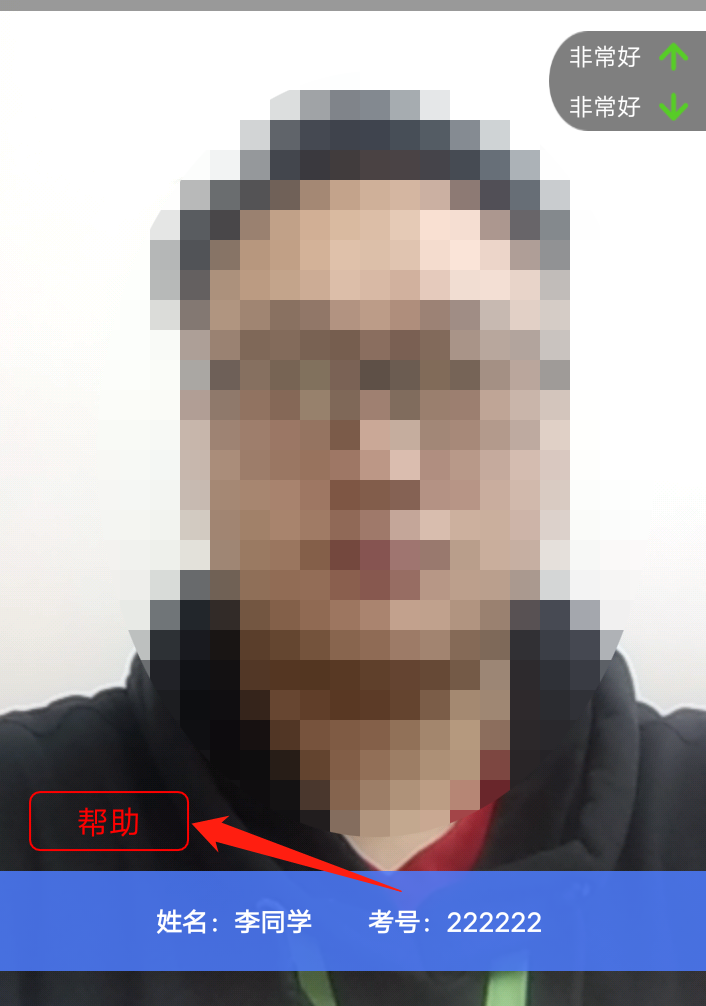 图6课程代码课程名称00718标志设计（非笔试）60086互动媒体设计（非笔试）12209触控界面UI设计（非笔试）60114Photoshop图形处理（实践）12210网络传媒案例分析与实践（非笔试）60024网络广告设计（实践）60026视频编辑技术基础（实践）60028商务报告设计与制作（实践）60064网页制作技术（实践）12208数字艺术设计基础（非笔试）